СпецификацияМониторинг предметных результатов проводится в соответствии с Положением о внутренней системе оценки качества образования в муниципальном бюджетном общеобразовательном учреждении «Чесменская средняя общеобразовательная школа №1 имени Героя Советского Союза М.Е.Волошина» и Положением о текущем контроле успеваемости и промежуточной аттестации обучающихся в МБОУ «Чесменская СОШ №1». Объектами проверки выступают умения, способы познавательной деятельности, определенные требованиями Федерального компонента государственного стандарта основного общего образования. Перечень проверяемых элементов содержания составлен на базе раздела «Обязательный минимум содержания основных образовательных программ» Федерального компонента государственных стандартов основного общего и среднего (полного) общего образования по английский язык (базовый уровень). Для достижения поставленной цели разработан и используется комплекс заданий, различающихся по характеру, направленности, уровню сложности. Входная контрольная работа. 6 классКодификаторСтруктура входной контрольной работыВходная контрольная работа состоит из 5 разделов.Система оцениванияДля оценивания результатов выполнения работ учащимися наряду с традиционной отметкой «2», «3», «4» и «5» применяется и ещё один количественный показатель – общий балл, который формируется путём подсчета общего количества баллов, полученных учащимися за выполнение каждой части работы. За работу обучающийся может набрать максимальное количество баллов – 46. Шкала перевода набранных баллов в отметку:0-22 баллов – «2»;23-33 баллов – «3»;34-41 баллов – «4»;42-46 баллов – «5».Входная контрольная работа. 6 класс1 вариантLISTENING:https://cloud.mail.ru/public/5R2N/kUnHzhgB61. Listen to the text and choose the correct answer (6 points)1. How old is Mark?  a) 50    b) 52    c) 152. What nationality is Alan?a) American   b) French   c) British3. Which phone number is Tim's? a) 345 347   b) 435 347   c) 445 347VOCABULARY 2. Look at Bill’s family tree. Read and mark the sentences T (true) or F (false). If the sentence is false – make it true (7 points)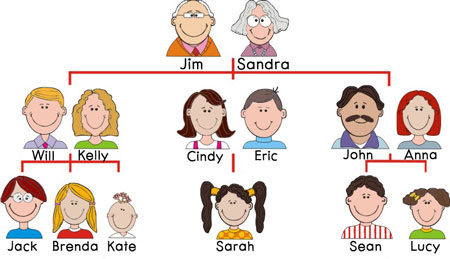 Eric’s wife is Cindy. ______Anna is Sarah’s aunt. ______John’s brother is Will. ______Lucy is Sandra’s granny. ______Jack is Will’s father. ______Jim is Cindy's uncle. ______Sean’s father is John. ______GRAMMAR3. Choose the correct answer (18 points)Are there any apples? A Yes, there are.      B Yes, they are.Will you come swimming with me? No, I … .A don’t       B won’t       C willWho’s Denis? He’s Tom’s … .A mother       B sister       C brotherWhat is Tim’s nationality? A He is British.      B He is from the UK.Mr Smith is a …. . She always delivers our letters. A baker       B doctor       C postmanHe … at the cinema. A am       B are       C isWe eat breakfast in the … .A evening       B morning       C afternoonTom and I are brothers. … live together. A they       B their       C weWhat’s the time, please? It’s half … ten. A quarter       B past       C after… does the lesson start? A what       B when       C whyHow can I help you? A No, thanks.      B I want to buy a souvenir.You … eat at the lesson. A must       B want       C mustn’tWhat is he … now? A read       B reading       C readsHow … sugar do you need? A many       B some       C muchI’m British. I’m from… A the USA       B the UK       C RussiaThere are five … in the box. A doll       B car       C petsWhere is the chemist’s? A It’s on the ground floor.      B It’s in front of the sofa.Can I park my car here? A No, you don’t.      B Sorry, you can’t.READING4. Read the e-mail and mark the sentences T(true), F(false) or DS( doesn’t say) (5 points)Dear Darren,How are you? Here we are at my granny’s country house and we’re having a great time! The house is new and very beautiful. It‘s got 2 floors and 4 bedrooms. All the bedrooms have got a beautiful fireplace and their own bathroom.It’s a bit cold and snowy here, but the sun is shining. In the morning my mum makes us breakfast and then we all go for a little walk to the nearby village. Sometimes we feed ducks in the river. After lunch we play chess or Scrabble, or we walk.At the moment, my grandparents are decorating the house with balloons. It’s my mum’s birthday tomorrow. We’ll probably have a little party for her.See you soon,SallySally’s bedroom hasn't got its own bathroom. It’s rainy. Sally’s mum is a good cook. Chess is Sally’s favourite game. Sally’s parents are decorating the house for a party. WRITING 7. Fill in the form about you (10 points)Входная контрольная работа. 6 класс2 вариантLISTENING:https://cloud.mail.ru/public/5R2N/kUnHzhgB61. Listen to the text and choose the correct answer (8 points)1. How old is Mark?  a) 52    b) 15    c) 502. Where is the maths lesson?a) British   b) American   c) French3. What is on the desk? a) 435 347   b) 445 347    c) 345 347   VOCABULARY 2. Look at Bill’s family tree. Read and mark the sentences T (true) or F (false). If the sentence is false – make it true (7 points)Sean is John’s father. ______Anna is Kelly’s aunt. ______John’s brother is Eric. ______Will is Cindy's uncle. ______Jack’s father is Will. ______John’s wife is Cindy. ______Sandra is Lucy’s granny. ______GRAMMAR3. Choose the correct answer (18 points)We eat breakfast in the … .A evening       B morning       C afternoonHow … sugar do you need? A many       B some       C muchWhere is the chemist’s? A It’s on the ground floor.      B It’s in front of the sofa.Can I park my car here? A No, you don’t.      B Sorry, you can’t.Tom and I are brothers. … live together. A they       B their       C weAre there any apples? A Yes, there are.      B Yes, they are.Will you come swimming with me? No, I … .A don’t       B won’t       C willWho’s Denis? He’s Tom’s … .A mother       B sister       C brotherWhat is Tim’s nationality? A He is British.      B He is from the UK.There are five … in the box. A doll       B car       C petsHow can I help you? A No, thanks.      B I want to buy a souvenir.What’s the time, please? It’s half … ten. A quarter       B past       C after… does the lesson start? A what       B when       C whyHe … at the cinema. A am       B are       C isYou … eat at the lesson. A must       B want       C mustn’tI’m British. I’m from… A the USA       B the UK       C RussiaMr Smith is a …. . She always delivers our letters. A baker       B doctor       C postmanWhat is he … now? A read       B reading       C readsREADING4. Read the e-mail and mark the sentences T(true), F(false) or DS( doesn’t say) (5 points)Dear Jonathan,How are you? Here we are at my uncle’s country house and we’re having a great time! The house is old and very beautiful. It‘s got 3 floors and 6 bedrooms. All the bedrooms have got a beautiful fireplace and their own bathroom.It’s a bit hot and sunny here. In the morning my grandma makes us breakfast and then we all go for a little walk to the nearby village. Sometimes we feed ducks in the river. After lunch we play dominoes or Scrabble, or we walk.At the moment, my parents are decorating the house with balloons. It’s my uncle’s birthday tomorrow. We’ll probably have a little party for her.See you soon,SallySally’s bedroom has got its own bathroom. It’s snowy. Sally’s mum is a good cook. Chess is Sally’s favourite game. Sally’s parents are decorating the house for a party. WRITING 7. Fill in the form about you (10 points)СпецификацияМониторинг предметных результатов проводится в соответствии с Положением о внутренней системе оценки качества образования в муниципальном бюджетном общеобразовательном учреждении «Чесменская средняя общеобразовательная школа №1 имени Героя Советского Союза М.Е.Волошина» и Положением о текущем контроле успеваемости и промежуточной аттестации обучающихся в МБОУ «Чесменская СОШ №1». Объектами проверки выступают умения, способы познавательной деятельности, определенные требованиями Федерального компонента государственного стандарта основного общего образования. Перечень проверяемых элементов содержания составлен на базе раздела «Обязательный минимум содержания основных образовательных программ» Федерального компонента государственных стандартов основного общего и среднего (полного) общего образования по английский язык (базовый уровень). Для достижения поставленной цели разработан и используется комплекс заданий, различающихся по характеру, направленности, уровню сложности. Контрольная работа за 1 полугодие. 6 классКодификаторСтруктура контрольной работы за 1 полугодиеВходная контрольная работа состоит из 5 разделов.Система оцениванияДля оценивания результатов выполнения работ учащимися наряду с традиционной отметкой «2», «3», «4» и «5» применяется и ещё один количественный показатель – общий балл, который формируется путём подсчета общего количества баллов, полученных учащимися за выполнение каждой части работы. За работу обучающийся может набрать максимальное количество баллов – 54. Шкала перевода набранных баллов в отметку:0-26 баллов – «2»;27-37 баллов – «3»;38-48 баллов – «4»;49-54 баллов – «5».Контрольная работа за 1 полугодие. 6 класс1 вариант LISTENINGhttps://cloud.mail.ru/public/2zUa/5bvTFbbCm1. Listen and match the speakers to the activities (8 points)VOCABULARY2. Fill in the correct word (10 points)● decorations ● costumes ● flowers ● dusting ● homework ● fireworks ● celebrate ● tea ● gardening ● phone ● cakeThe bedroom looks pretty with all the ... walls.Could I make a ...  call?The kitchen is dirty, you must do some ...Sorry, I can't go out tonight because I'm doing my...My sister is making ... for my birthday!For Halloween, we all wear strange ...Megan is doing the ... She loves flowers and plants.My mum loves to watch the ... in the sky at the New Year's night.I am thirsty. My aunt is making some ...Sam gives her wife ... on her birthday.GRAMMAR 3. Write the words as in the example (8 points)e.g. 3rd - third 4. Complete the sentences with at, on or in (6 points)5. Choose the correct answer (6 points)READING6. Read the email and mark the sentences T (true), F (false) or DS (doesn’t say) (6 points)Hi Kate,I' d like to tell you about my perfect day. Saturday is my favourite day of the week. I always do my homework on Sunday so I am free on Saturday.I often wake up at 9 o’clock and have a nice breakfast. After that, I walk my dog Rex. We usually go to the park. There we meet with my friend, John and his dog. Then, I go to the tennis court near my school. I love tennis! I love playing with my friends.In the afternoon, I listen to music and surf the Internet. In the evening, I watch my favourite cartoons. Before going to bed, I have a shower. I do love Saturdays.
Please, could you tell about your perfect day?Love,BenBen is busy on Saturday. Ben wakes up early on Saturday. Ben and Rex meet friends at the park. The tennis court is far from his school. Ben loves football and volleyball. Ben never listens to music. WRITING 7. Write an email to a new friend about yourself (about 80 words). Use the email in Reading to help you (10 points)Контрольная работа за 1 полугодие. 6 класс2 вариант LISTENINGhttps://cloud.mail.ru/public/2zUa/5bvTFbbCm1. Listen and match the speakers to the activities (8 points)VOCABULARY 2. Fill in the correct word (10 points)● homework ● gardening ● fireworks ● dusting ● decorations● flowers ● celebrate ● cake ● costumes ● phone ● teaMy grandpa gives my grandma ... on her birthday.I’m sorry. I can't go out tonight because I'm doing my...Are you thirsty? My aunt is making some ...My grandma is making ... for my birthday!We all wear strange ... for Halloween Could I make a ...  call?The bedroom is dirty, you must do some ...The living room looks fine with all the ... walls.Sue is doing the ... She likes plants and flowers.We like to watch the ... in the sky at the Christmas' Night.GRAMMAR 3. Write the words as in the example (8 points)e.g. 3rd - third 4. Complete the sentences with at, on or in (6 points)5. Choose the correct answer (6 points)READING6. Read the email and mark the sentences T (true), F (false) or DS (doesn’t say) (6 points)Hi Sarah,I' d like to tell you about my perfect day. Saturday is my favourite day of the week. I always do my homework on Friday so I am free on Saturday.I often wake up at 7 o’clock and have a nice breakfast. After that, I walk my dog Alex. We often go to the park. There we meet with my friend, Mike and his dog. Then, I go to the stadium near my home. I love jogging!In the afternoon, I read books and surf the Internet. In the evening, I watch my favourite films. Before going to bed, I have a shower. I do love Saturdays.Please, could you tell about your perfect day?Love,JohnJohn is busy on Friday. John wakes up early on Saturday. John and Alex meet friends at the park. The stadium is near from his home. John loves running. John never reads books. WRITING 7. Write an email to a new friend about yourself (about 80 words). Use the email in Reading to help you (10 points)СпецификацияМониторинг предметных результатов проводится в соответствии с Положением о внутренней системе оценки качества образования в муниципальном бюджетном общеобразовательном учреждении «Чесменская средняя общеобразовательная школа №1 имени Героя Советского Союза М.Е.Волошина» и Положением о текущем контроле успеваемости и промежуточной аттестации обучающихся в МБОУ «Чесменская СОШ №1». Объектами проверки выступают умения, способы познавательной деятельности, определенные требованиями Федерального компонента государственного стандарта основного общего образования. Перечень проверяемых элементов содержания составлен на базе раздела «Обязательный минимум содержания основных образовательных программ» Федерального компонента государственных стандартов основного общего и среднего (полного) общего образования по английский язык (базовый уровень). Для достижения поставленной цели разработан и используется комплекс заданий, различающихся по характеру, направленности, уровню сложности. Контрольная работа за год. 6 классКодификаторСтруктура контрольной работы за годВходная контрольная работа состоит из 5 разделов.Система оцениванияДля оценивания результатов выполнения работ учащимися наряду с традиционной отметкой «2», «3», «4» и «5» применяется и ещё один количественный показатель – общий балл, который формируется путём подсчета общего количества баллов, полученных учащимися за выполнение каждой части работы. За работу обучающийся может набрать максимальное количество баллов – 56. Шкала перевода набранных баллов в отметку:0-27 баллов – «2»;28-39 баллов – «3»;40-50 баллов – «4»;51-56 баллов – «5».Контрольная работа за год. 6 класс1 вариант LISTENINGhttps://cloud.mail.ru/public/2Etd/5479YcWNU1. Listen and fill in the missing words (10 points)George lives on the … floor a. first          b. third        c. fifthKate can’t find the way to the … a. post office        b. supermarket       c. bankThe supermarket is on ….a. Oak Road       b. Apple Avenue  c. Linden Street        Kate has to take her daughter from school at …a. 2:45          b. 4:25          c. 2:15         George invited Kate to go to … together a. the café        b. the school     c. the park       VOCABULARY2. Choose the correct answer (7 points)William has got a ... brother.A  twin      B double      C twice The ... is in the kitchen.A bookcase      B bathtub      C fridge They often ... camping at the weekendA  play      B go       C doChess and backgammon are both ... gamesA board       B table      C bored Do you ... your teeth every day?A  brush       B do       C washJohn is very worried ... his son.A about       B of       C at On Christmas Day, we all ... gifts.A change      B transfer      C exchange GRAMMAR 3. Put the verb into correct form (Present Simple or Present Continuous) (8 points)I ... (write) an exercise now.… you ... (play) the piano well?I ... (help) my mother tonight.She ... (not dance) every day.4. Put the verb into correct form (Past Simple) (8 points)Peter ... (plan) to go to the library yesterdayMy cat .... (drink) milk .... you ... (enjoy) your last holidays?Tom .... (not play) the piano yesterday evening5. Write the correct form of the adjective in brackets (8 points)This jacket is … (expensive) than a T-shirt Chinese is … (difficult) language  This room is … (big) than yoursShe is … (good) at Maths than me READING 6. Read the email and mark the sentences T (true), F (false) or DS (doesn’t say) (5 points)Dear Sandy,Thank you for your email. You’re inviting me to go out on Saturday afternoon. Excellent idea! What about visiting the London Zoo.It’s the most exciting place in London. There are a lot of animals and sea mammals from around the world there. You can see sharks, whales, elephants, giraffes and other kinds of animals. You can even touch some of them, like the dolphins and the starfish.We will have a good time there. Let’s go. What do you think?Hope to hear from you soon. Best wishes, KateKate would like to visit a museumYou can’t see any sharks in the London ZooKate likes eating seafoodYou can't touch the starfishThe London Zoo is the most boring place in LondonWRITING 7. Write the letter (10 points)You’ve got a letter from your friend. Write him/her a letter and answer his/her three questions. Use the plan below. Write 50-60 words.“How do you spend your free time? Do you go in for sport? Have you got any clubs at school? What club would you like to join?”Контрольная работа за год. 6 класс2 вариант LISTENINGhttps://cloud.mail.ru/public/2Etd/5479YcWNU1. Listen and fill in the missing words (10 points)George lives on the … floor a. fifth         b. first         c. thirdKate can’t find the way to the … a. supermarket         b. bank       c. post officeThe supermarket is on ….a. Apple Avenue     b. Linden Street    c. Oak Road       Kate has to take her daughter from school at …a. 2:15         b. 2:45         c. 4:45George invited Kate to go to … together a. the school      b. the park       c. the caféVOCABULARY2. Choose the correct answer (7 points)Do you ... your teeth every day?A  brush       B do       C washOn Christmas Day, we all ... gifts.A change      B transfer      C exchange They often ... camping at the weekendA  play      B go       C doChess and backgammon are both ... gamesA board       B table      C bored John is very worried ... his son.A about       B of       C at William has got a ... brother.A  twin      B double      C twice The ... is in the kitchen.A bookcase      B bathtub      C fridge GRAMMAR 3. Put the verb into correct form (Present Simple or Present Continuous) (8 points)I ... (help) my mother tonight.She ... (not dance) every day … you ... (play) the piano well?I ... (write) an exercise now.4. Put the verb into correct form (Past Simple) (8 points)Larry ... (die) when he was 77 years oldJane ... (have) a bath this morning... he ... (live) in Moscow five years ago?I ... (not work) in a bank 5 years ago5. Write the correct form of the adjective in brackets (8 points)Chinese is … (difficult) than English She is … (good) in our classThis room is … (big) in our flatThis jacket is … (expensive) in this shopREADING 6. Read the email and mark the sentences T (true), F (false) or DS (doesn’t say) (5 points)Dear Sandy,Thank you for your email. You’re inviting me to go out on Saturday afternoon. Excellent idea! What about visiting the London Zoo.It’s the most exciting place in London. There are a lot of animals and sea mammals from around the world there. You can see sharks, whales, elephants, giraffes and other kinds of animals. You can even touch some of them, like the dolphins and the starfish.We will have a good time there. Let’s go. What do you think?Hope to hear from you soon. Best wishes, KateKate would like to visit a museumYou can’t see any sharks in the London ZooKate likes eating seafoodYou can't touch the starfishThe London Zoo is the most boring place in LondonWRITING 8. Write the letter (10 points) You’ve got a letter from your friend. Write him/her a letter and answer his/her three questions. Use the plan below. Write 50-60 words.“How do you spend your free time? Do you go in for sport? Have you got any clubs at school? What club would you like to join?”2. Чтение2. Чтение2.3Выборочное понимание необходимой/интересующей информации из текста статьи, проспекта,3. Аудирование 3. Аудирование 3.2Выборочное понимание на слух необходимой информации в объявлениях, информационной рекламе, значимой/запрашиваемой информации из несложных аудио- и видеотекстов,4. Письмо4. Письмо4.1Автобиография/резюме,4.2Заполнение анкеты, бланков, формуляра,5.1. Синтаксис 5.1. Синтаксис 5.1.1Коммуникативные типы предложений: утвердительные, вопросительные, отрицательные, побудительные – и порядок слов в них,5.1.2Предложения с начальным it. Предложения с there is/are,5.2. Морфология5.2. Морфология5.2.1Имена существительные во множественном числе, образованные по правилу, и исключения. Определенный/ неопределенный/ нулевой артикль,5.2.2Местоимения личные, притяжательные, указательные, неопределенные, относительные, вопросительные,5.2.6Наиболее употребительные личные формы глаголов действительного залога: Present Simple, Future Simple, Present Continuous5.2.9Модальные глаголы и их эквиваленты (may, can, must)5.3. Лексическая сторона речи5.3. Лексическая сторона речи5.3.2Многозначность лексических единиц. Синонимы. Антонимы,РазделЗаданияКоличество баллов1Аудирование 1 - выбрать правильный вариант ответа62Лексика 2 - указать, соответствует ли высказывание генеалогическому древу 73Грамматика 3 -  выбрать правильный вариант ответа184Чтение 4 - указать, соответствует ли высказывание содержанию текста55Письмо 5 - заполнить анкету про себя 1046What's your name? How do you spell it? How old are you? What nationality are you?Where are you from? What's your home address? What's your phone number?  How do you look like? Tell about your familyWhat is your favourite school subject?What's your name? How do you spell it? How old are you? What nationality are you?Where are you from? What's your home address? What's your phone number?  How do you look like? Tell about your familyWhat is your favourite school subject?2. Чтение2. Чтение2.3Выборочное понимание необходимой/интересующей информации из текста статьи, проспекта,3. Аудирование 3. Аудирование 3.2Выборочное понимание на слух необходимой информации в объявлениях, информационной рекламе, значимой/запрашиваемой информации из несложных аудио- и видеотекстов,4. Письмо4. Письмо4.3Написание личного письма: с употреблением формул речевого этикета, принятых в стране/странах изучаемого языка; с изложением новостей; рассказом об отдельных фактах и событиях своей жизни; выражением своих суждений и чувств; описанием планов на будущее и расспросе об аналогичной информации партнера по письменному общению,5.1. Синтаксис 5.1. Синтаксис 5.1.1Коммуникативные типы предложений: утвердительные, вопросительные, отрицательные, побудительные – и порядок слов в них,5.2. Морфология5.2. Морфология5.2.4Числительные количественные, порядковые,5.2.5Предлоги места, направления, времени,5.2.6Наиболее употребительные личные формы глаголов действительного залога: Present Simple и Present Continuous5.3. Лексическая сторона речи5.3. Лексическая сторона речи5.3.3Лексическая сочетаемость,РазделЗаданияКоличество баллов1Аудирование 1 - сопоставить говорящего с видом деятельности 82Лексика 2 - вставить пропущенные слова 103Грамматика3 - прописать порядковые числительные и время словами 4 - вставить предлоги времени (at, on, in)5 - выбрать правильный вариант ответа 204Чтение 6 - указать, соответствует ли высказывание содержанию текста65Письмо 7 - написать личное письмо1054organising  the music Harry dusting John making the cake Philcleaning the bathroom Tina making decorations hanging up the balloons20th11:457:15 5th 12:001st  2:302nd... Wednesday ... 8:30 p.m. ... the evening ... April ... night ... the 31st of August  1. Her daughter always … sweets.1. Her daughter always … sweets.4. How often … you …  your special dish? 4. How often … you …  your special dish? a) offerb) is offeringc) are offeringd) offers a) do you makeb) you makec) you are makingd)  are you making2. What … now?2. What … now?5. Our uncle … a wreath at the moment 5. Our uncle … a wreath at the moment a) do you dob) you doc) are you doingd) you are doinga) are not makingb) doesn’t makec) isn’t makingd) don’t make3. His aunt  _ to clean up.3. His aunt  _ to clean up.6. Ron Weasley … in the dormitory every night.6. Ron Weasley … in the dormitory every night.a) are not likingb) doesn’t likec) don’t liked) isn’t likinga) is sleepingb) are sleepingc) sleepsd) sleephanging up the balloonsHarry dusting John cleaning the bathroomPhilorganising  the musicTina making the cakemaking decorations9:4520th5th 7:15 11:301st  2nd12:00... Saturday ... 5:30 p.m. ... the morning ... June ... the weekend ... the 2nd of October 1. His daughter _ to clean up.1. His daughter _ to clean up.4. Harry Potter … Herbology every day.4. Harry Potter … Herbology every day.a) likeb) is likingc) likesd) are liking a) is studyingb) study c) studiesd) are studying2. What … now?2. What … now?5. How often … you … the dusting? 5. How often … you … the dusting? a) you are doingb) are you doingc) do you dod) you do a) are you doingb) you are doing c) do you do d)  you do3. My aunt always … orange juice.3. My aunt always … orange juice.6. Their classmates … gifts at the moment.6. Their classmates … gifts at the moment.a) are drinkingb) drinksc) is drinkingd) drinka) exchangesb) is exchangingc) are exchangingd) exchange2. Чтение2. Чтение2.3Выборочное понимание необходимой/интересующей информации из текста статьи, проспекта,3. Аудирование 3. Аудирование 3.2Выборочное понимание на слух необходимой информации в объявлениях, информационной рекламе, значимой/запрашиваемой информации из несложных аудио- и видеотекстов,4. Письмо4. Письмо4.3Написание личного письма: с употреблением формул речевого этикета, принятых в стране/странах изучаемого языка; с изложением новостей; рассказом об отдельных фактах и событиях своей жизни; выражением своих суждений и чувств; описанием планов на будущее и расспросе об аналогичной информации партнера по письменному общению,5.1. Синтаксис 5.1. Синтаксис 5.1.1Коммуникативные типы предложений: утвердительные, вопросительные, отрицательные, побудительные – и порядок слов в них,5.2. Морфология5.2. Морфология5.2.3Имена прилагательные в положительной, сравнительной и превосходной степенях, образованные по правилу, а также исключения. 5.2.6Наиболее употребительные личные формы глаголов действительного залога: Present Simple, и Past Simple, Present Continuous5.3. Лексическая сторона речи5.3. Лексическая сторона речи5.3.2Многозначность лексических единиц. Синонимы. Антонимы5.3.3Лексическая сочетаемостьРазделЗаданияКоличество баллов1Аудирование 1 - выбрать правильный вариант ответа  102Лексика 2 - выбрать правильный вариант ответа  73Грамматика 3 - поставить глагол в настоящее простое или настоящее длительное время  4 - поставить глагол в простое прошедшее время 5 - поставить прилагательное в нужную форму сравнения  244Чтение 6 - указать, соответствует ли высказывание содержанию текста55Письмо 7 - написать личное письмо1056Dear friend,Thanks for your last letter. Sorry I haven’t answered earlier but I was busy with my school project.As for me, …….I’d better go now as my Mum wants me to help her. Write soon!Love,nameDear friend,Thanks for your last letter. Sorry I haven’t answered earlier but I was busy with my school project.As for me, …….I’d better go now as my Mum wants me to help her. Write soon!Love,name